Homework 9.1:  Analyzing Data	Unit 9Math 3Directions:  Solve each of the following. Show as much work as needed.The heights (in inches) of eight tomato plants are:   36, 45, 52, 40, 38, 41, 50, and 48 Find the range, mean, median, and mode(s) of the tomato plant heights. You and your friend have a friendly competition going on about the scores on your math quizzes. Both of your scores for the first five quizzes are given below. Your quiz scores: 18, 16, 19, 15, 17Friend’s quiz scores: 20, 20, 13, 12, 17 Find the mean, median, and mode of both sets of data. Do you or your friend have the higher mean? Who has the highest median?In which dataset is the median value equal to the mean value?{2, 4, 6, 7, 8} {12, 18, 20, 23, 24}{16, 17, 18, 19, 20}{50, 60, 65, 75, 85} Below are percentages of all doctorates earned by men and women between 1980 and 1989.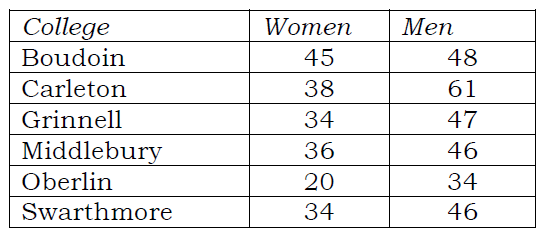 What is the difference between the means of the percentages of doctorates earned by women and men?What is the difference in the ranges of the percentages of doctorates earned by men and women? How much higher is the median of the percentage of doctorates earned by men than the median of the percentage earned by women? Directions:  Find the mean, median, mode, and range and standard deviation for each problem.  For the standard deviation, solve by hand.  Check your answer in the calculator.239, 230, 500, 120, 230 Mean: __________ Median: __________ Mode: __________ Range: _________ Standard Deviation:___________________________________________ 32, 54, 87, 12, 30, 72, 13, 49, 80, 72 Mean: __________ Median: __________ Mode: __________ Range: _________ Standard Deviation:___________________________________________ 34.9, 23.5, 83.7, 65.8, 34.9, 20 Mean: __________ Median: __________ Mode: __________ Range: _________ Standard Deviation:___________________________________________ You scored an 65%, 84%, 75%, and 95% on your last four math tests.  If you want to earn an 85% in the class, what score must you get on your next math test?You scored a 88%, 76%, 62%, and 89% on your last four science tests.  If your next test counts twice, is it possible to average a 85%?